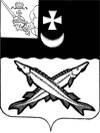   БЕЛОЗЕРСКИЙ  МУНИЦИПАЛЬНЫЙ   РАЙОН  ВОЛОГОДСКОЙ ОБЛАСТИП О С Т А Н О В Л Е Н И ЕГЛАВЫ БЕЛОЗЕРСКОГО МУНИЦИПАЛЬНОГО РАЙОНАОт 18.08.2020 № 117О внесении изменений в постановление Главы  района от 06.06.2017 № 48 В соответствии со ст. 13 Федерального закона Российской Федерации от 24.07.2007 № 209-ФЗ «О развитии малого и среднего предпринимательства в Российской Федерации,  постановлением Главы района от 05.06.2017 № 47 «О районном совете по развитию малого и среднего предпринимательства Белозерского муниципального района»          ПОСТАНОВЛЯЮ:Внести изменения в  состав районного совета по развитию малого и среднего предпринимательства Белозерского муниципального района, утвержденный  постановлением Главы  района от  06.06.2017 № 48 « О составе районного совета по развитию малого и среднего предпринимательства Белозерского муниципального района», изложив его в новой редакции (прилагается).Настоящее постановление подлежит  размещению на официальном  сайте Белозерского муниципального района в информационно-телекоммуникационной сети «Интернет».   Глава района: 			                                                  Е.В. Шашкин		                                         Приложение                                                                              к постановлению Главы района                                                          от 18.08.2020 № 117                                         «Приложение                                                                              к постановлению Главы района                                                        от 06.06.2017 № 48Состав районного совета по развитию малого и среднего предпринимательства в Белозерском муниципальном районеШашкин Евгений Владимирович Кузнецова Татьяна МихайловнаГлава района, председатель совета;председатель Совета Пригородного сельского потребительского общества , заместитель председателя совета (по согласованию);Члены совета:Шамарина Марина Николаевнаначальник управления социально-экономического развития  администрации района; Смирнова Марина Александровна директор ООО «Экономист» (по согласованию);Сотникова Наталья Сергеевнаиндивидуальный предприниматель (по согласованию);Тимохова Раиса Владимировнадиректор ООО «Влад»  (по согласованию);Тимофеев Валерий ГеннадьевичСторожилов Андрей Геннадьевичпредставитель общественности (по согласованию); директор ООО «Берк», депутат Представительного Собрания района;Сторожилов Николай Геннадьевичкоммерческий директор ООО «Торговый Дом «Пекарь» (по согласованию);Васюков Виталий Ивановичдиректор ООО «Осень» (по согласованию);Васеничева Татьяна Николаевнадиректор ООО «Берег» (по согласованию);Оганесян Ашот Карапетовичдиректор ООО «БелАр» (по согласованию);Кузьмина Светлана Юрьевнаиндивидуальный предприниматель (по согласованию);Сафронов Сергей Николаевичиндивидуальный предприниматель, депутат Совета города Белозерска;Нестеров Сергей Николаевичзаместитель директора по коммерческо-сбытовой работе ООО «Белозерсклес», депутат Совета города Белозерска.                                                            »